Osoby uprawnione do kontaktowania się z Wykonawcami:  - w sprawach związanych z opisem przedmiotu zamówienia – Krystyna Zawada – Kierownik Apteki Szpitalnej tel. 571 334 961- w sprawach związanych z postępowaniem o udzielenie zamówienia publicznego – Teresa Gurdziel – specjalista ds. zamówień publicznych tel. 571 334 858ZNIANY Z DNIA 06.11.2018 R. ZAZNACZONO KOLOREM 						SPECYFIKACJA 							ISTOTNYCH 						WARUNKÓW 						ZAMÓWIENIAprzetarg nieograniczony poniżej 221.000 euro(zgodnie z art. 39 ustawy z dnia 29 stycznia 2004 r. - Prawo zamówień publicznych (Dz. U. z 2018 r. poz. 1986 z późn. zm.) Sukcesywne dostawy: materiałów opatrunkowych, środków do dezynfekcji, rękawic chirurgicznych do Apteki Szpitalnej oraz środków ochrony indywidualnej przeznaczonych do Pracowni Cytostatyków.       ZAŁĄCZNIKI:  Formularz oferty  Formularz cenowy   Opis przedmiotu zamówienia (NIE DOTYCZY)4.     Oświadczenie Wykonawcy dot. przesłanek wykluczenia z postępowania – wzór 5.     Oświadczenie Wykonawcy dot. spełnienia warunków udziału – wzór6.     Oświadczenie Wykonawcy w zakresie przynależności do grupy kapitałowej – wzór7.     Wzór zobowiązania podmiotów trzecich dotyczącego oddania zasobów8.     Wykaz zrealizowanych/zrealizowanych dostaw 9.1.  Projekt umowy9.1.  Projekt umowy użyczenia        							ZATWIERDZAM						                       DYREKTORWielospecjalistycznego Szpitala - Samodzielnego Publicznego  Zespołu Opieki Zdrowotnej     		     w Zgorzelcu				         			     Zofia Barczyk INSTRUKCJA DLA WYKONAWCÓWNazwa oraz adres Zamawiającego.Wielospecjalistyczny Szpital - Samodzielny Publiczny Zespół Opieki Zdrowotnej w Zgorzelcu59-900 Zgorzelec, ul. Lubańska 11-12tel. 571 334 858  |  fax 75 77 50 173e-mail zam.publ@spzoz.zgorzelec.pladres strony internetowej: www.spzoz.zgorzelec.plTryb udzielenia zamówienia oraz informacje ogólne.Postępowanie o udzielenie niniejszego zamówienia prowadzone jest w trybie przetargu nieograniczonego poniżej 221.000 euro zgodnie z przepisami ustawy z dnia 29 stycznia 2004 r. Prawo zamówień publicznych (Dz. U. z 2018 r. poz. 1986 z poź. .zm.) - dalej ustawa Pzp, Rozporządzeniem Prezesa Rady Ministrów z dnia 28 grudnia 2017 r. w sprawie średniego kursu złotego w stosunku do euro stanowiącego podstawę przeliczenia wartości zamówień publicznych (Dz. U. z 2017 r. poz. 2477), Rozporządzeniem Ministra Rozwoju z dnia 26 lipca 2016 r. w sprawie rodzaju dokumentów, jakich może żądać Zamawiający od Wykonawcy w postępowaniu o udzielenie zamówienia (Dz. U. z 2018 r. poz. 1993).2.1. Zamawiający dopuszcza składanie ofert częściowych. Za ofertę częściową Zamawiający uzna ofertę złożoną na wszystkie pozycje w danym pakiecie.  2.2. Każdy Wykonawca może złożyć tylko jedną ofertę na całość zamówienia lub dany pakiet/pakiety, w formie pisemnej pod rygorem nieważności. W przypadku złożenia przez Wykonawcę więcej niż jednej oferty na całość zamówienia lub na dany pakiet/pakiety - wszystkie „zdublowane” oferty tego Wykonawcy zostaną odrzucone przez Zamawiającego. 2.3.  Zamawiający nie dopuszcza składania ofert równoważnych.  2.4.  Zamawiający nie dopuszcza możliwości składania ofert wariantowych.2.5.  Zamawiający nie przewiduje zawarcia umowy ramowej.2.6. Zamawiający nie przewiduje udzielenia zamówienia uzupełniającego, o którym mowa w art. 67 ust. 1 pkt    7 ustawy Pzp.2.7.  Zamawiający nie przewiduje aukcji elektronicznej.2.8.  Zamawiający nie dopuszcza możliwości rozliczania się w walutach obcych.2.9. Zamawiający, żąda wskazania przez Wykonawcę części Zamówienia, które zamierza powierzyć podwykonawcy i podania przez Wykonawcę Firm podwykonawców.2.10. Zamawiający żąda, aby przed przystąpieniem do wykonania zamówienia, Wykonawca, o ile są już znane, podał nazwy albo imiona i nazwiska oraz dane kontaktowe podwykonawców i osób do kontaktu z nimi, zaangażowanych w dostawy. Wykonawca zawiadamia Zamawiającego o wszelkich zmianach danych, o których mowa powyżej, w trakcie realizacji zamówienia, a także przekazuje informacje na temat nowych podwykonawców, którym w późniejszym okresie zamierza powierzyć realizację dostaw.2.11. Jeżeli zamiana albo rezygnacja z podwykonawcy dotyczy podmiotu, na którego zasoby Wykonawca powoływał się, na zasadach określonych w art. 22a ust. 1 ustawy Pzp, w celu wykazania spełnienia warunków udziału w postępowaniu, Wykonawca jest obowiązany wykazać Zamawiającemu, że proponowany inny podwykonawca lub wykonawca samodzielnie spełnia je w stopniu nie mniejszym niż podwykonawca, na którego zasoby wykonawca powoływał się w trakcie postępowania o udzielenie zamówienia.2.12. Zamawiający nie przewiduje możliwości udzielania zaliczek na poczet wykonania zamówienia.2.13. Zamawiający nie przewiduje zwrotu kosztów udziału w postępowaniu, za wyjątkiem sytuacji, o której mowa w art. 93 ust. 4 ww. ustawy Pzp.2.14. Zamawiający zastrzega zgodnie z art. 24aa ustawy Pzp, że w pierwszej kolejności oceni oferty, a następnie zbada, czy Wykonawca, którego oferta została oceniona jako najkorzystniejsza, nie podlega wykluczeniu oraz spełnia warunki udziału w postępowaniu.Opis przedmiotu zamówienia za pomocą kodów CPV: Główne:33000000-0 Urządzenia medyczne, farmaceutyki, i produkty do pielęgnacji ciała. Dodatkowe:33141110-4  opatrunki, 33141112-8 plastry, 33198200-6 papierowe waciki lub kompresy odkażające, 33190000-8 różne urządzenia i produkty medyczne, 33631600-8 środki antyseptyczne i dezynfekcyjne, 33140000-3 materiały medyczne. 3.2. Przedmiot zamówienia musi spełniać wymagania, prawa powszechnie obowiązującego, a w szczególności  odpowiednio:a)  ustawy z dnia 20 maja 2010 r. o wyrobach medycznych (Dz. U. z 2017 r. poz. 211 z późn. zm.);b)  ustawy z dnia 9 października 2015 r. o produktach biobójczych (Dz. U. z 2018 r. poz. 122 z późn. zm.);c)  ustawy z dnia 30 marca 2001 r. o kosmetykach (Dz. U. z 2013 r. poz. 475 z późn. zm.); d)  ustawy z dnia 6 września 2001 r. Prawo Farmaceutyczne (Dz. U. z 2017 r. poz. 2211 z późn. zm.);e)  ustawy z dnia 13 kwietnia 2016 r. o systemach oceny zgodności i nadzoru rynku (Dz. U. z 2017 r.     poz. 1398 z późn. zm.);f)  ustawy z dnia 12 grudnia 2003 r. o ogólnym bezpieczeństwie produktów (Dz. U. z 2016 r. poz. 2047);g) rozporządzenia Ministra Zdrowia z dnia 5 listopada 2010 r. w sprawie sposobu klasyfikowania wyrobów medycznych (Dz. U. z 2010 r. Nr 215 poz. 1416);h) rozporządzenia Ministra Zdrowia z dnia 17 lutego 2016 r. w sprawie wymagań zasadniczych oraz procedur oceny zgodności wyrobów medycznych (Dz. U. z 2016 r. poz. 211).3.3. Załącznik nr 2 do SIWZ – „Formularz cenowy” zawiera szczegółowy opis przedmiotu zamówienia. Ułamkową ilość opakowań należy zaokrąglić do pełnego opakowania w górę – w razie zaistnienia takiej okoliczności. UWAGA: PAKIET 7 Wymaga się użyczenia urządzenia do prowadzenia terapii podciśnieniowej ran. Wymogi dotyczące urządzenia Zamawiający określił w Formularzu cenowym PAKIET 7. 4. Termin wykonania zamówienia:4.1. Zamówienie należy realizować przez okres 12 miesięcy od dnia zawarcia umowy. 4.2. Wykonawca będzie dostarczał na własny koszt i ryzyko przedmiot zamówienia, w godz. od 8.00 – 14.00, do wskazanego magazynu Apteki Szpitalnej Zamawiającego, mieszczącego się pod adresem: Wielospecjalistyczny Szpital – Samodzielny Publiczny Zespół Opieki Zdrowotnej, 59-900 Zgorzelec, ul. Lubańska 11-12 (poziom -1). 4.3. Towar pozostawiony poza wskazanym przez Zamawiającego magazynem uznany będzie za dostarczony niezgodnie z umową. 4.4. Termin realizacji poszczególnych zamówień nie może przekroczyć 48 godzin, licząc od momentu złożenia zamówienia telefonicznie, faxem bądź elektronicznie. 4.5. W przypadku, gdy termin realizacji zamówień wypada w dzień ustawowo wolny od pracy, terminem dostarczenia zamówionych towarów jest pierwszy dzień roboczy, następujący po dniu ustawowo wolnym. 4.6. Wykonawca będzie informował Zamawiającego o zmianach w realizacji zamówienia (zmiany zamówionych ilości i ustalonych terminów) pisemnie, tj. emailem na adres apteka@spzoz.zgorzelec.pl – niezwłocznie po złożeniu zamówienia, najpóźniej do godz. 15:00 - tego samego dnia.  4.7. Zamawiający zobowiązuje się do zapłaty faktur VAT za poszczególne, otrzymane partie towarów, w terminie 60 dni, licząc od dnia prawidłowo wystawionej faktury, przelewem na konto Wykonawcy wskazane w fakturze. Za datę zapłaty uznaje się datę obciążenia rachunku Zamawiającego.  4.8. W przypadku wymogu odsyłania faktur lub innych dokumentów Wykonawca ponosi koszty przesyłek (tj. załącza kopertę ze znaczkiem zwrotnym). W przypadku braku koperty ze znaczkiem kopie faktur nie będą odsyłane. Wyjątek stanowią wyłącznie FAKTURY KORYGUJĄCE - odsyłane zawsze na koszt Zamawiającego.Warunki udziału w postępowaniu.5.1. O udzielenie zamówienia mogą ubiegać się Wykonawcy, którzy:5.1.1. Nie podlegają wykluczeniu z postępowania na podstawie art. 24 ust. 1 oraz art. 24 ust. 5 pkt 1 ustawy Pzp.5.1.2. Spełniają warunki udziału w postępowaniu dotyczące zdolności technicznej i zawodowej. Zamawiający uzna ten warunek za spełniony, jeżeli Wykonawca wykaże się zrealizowaniem lub realizowaniem przynajmniej 1 dostawy materiałów opatrunkowych lub środków do dezynfekcji lub rękawic chirurgicznych lub odzieży ochronnej indywidualnej na kwotę brutto nie mniejszą niż określona, dla danego pakietu osobno, w tabeli poniżej. Wartość powyższa może być kwotą jednorazowej dostawy lub sumą wykonanych dostaw dla jednego kontrahenta w okresie ostatnich trzech lat, a jeżeli okres prowadzenia działalności jest krótszy niż ww., wówczas w okresie prowadzenia działalności.Dokument należy dostarczyć na wezwanie Zamawiającego, w terminie 5 dni od daty wezwania (dotyczy Wykonawcy, którego oferta zostanie uznana za najkorzystniejszą).Zamawiający dokona oceny, czy Wykonawca nie podlega wykluczeniu oraz spełnia warunki udziału w postępowaniu na podstawie złożonych przez Wykonawcę oświadczeń sporządzonych zgodnie ze wzorami stanowiącymi załącznik nr 4 i 5 do SIWZ.Informacje zawarte w złożonych oświadczeniach stanowią wstępne potwierdzenie, że Wykonawca nie podlega wykluczeniu oraz spełnia warunki udziału w postępowaniu.Podstawy wykluczenia, o których mowa w art. 24 ust. 5 pkt 1 ustawy Pzp.Zamawiający wykluczy z przedmiotowego postępowania Wykonawcę w stosunku do którego otwarto likwidację, w zatwierdzonym przez sąd układzie w postępowaniu restrukturyzacyjnym jest przewidziane zaspokojenie wierzycieli przez likwidację jego majątku lub sąd zarządził likwidację jego majątku w trybie art. 332 ust. 1 ustawy z dnia 15 maja 2015 r. – Prawo restrukturyzacyjne ( Dz. U. z 2017 r. poz. 1508 z późn. zm.) lub którego upadłość ogłoszono, z wyjątkiem Wykonawcy, który po ogłoszeniu upadłości zawarł układ zatwierdzony prawomocnym postanowieniem sądu, jeżeli układ nie przewiduje zaspokojenia wierzycieli przez likwidację majątku upadłego, chyba że sąd zarządził likwidację jego majątku w trybie art. 366 ust. 1 ustawy z dnia 28 lutego 2003 r. – Prawo upadłościowe (Dz. U. z 2017 r. poz. 2344 z późn. zm.). Wykaz oświadczeń lub dokumentów, potwierdzających spełnienie warunków udziału w postępowaniu oraz brak podstaw do wykluczenia.DO OFERTY W celu wykazania spełnienie warunków udziału w postępowaniu należy złożyć wraz z ofertą wypełnione oświadczenie o spełnianiu warunków udziału w postępowaniu – wzór stanowi załącznik nr 5 do SIWZ O udzielenie zamówienia mogą ubiegać się Wykonawcy, którzy spełniają warunki dotyczące:7.2.1. KOMPETENCJI LUB UPRAWNIEŃ DO PROWADZENIA OKREŚLONEJ DZIAŁALNOŚCI ZAWODOWEJ NA WEZWANIE - w celu wykazania spełniania warunków udziału w postępowaniu dotyczących kompetencji lub uprawnień do prowadzenia określonej działalności zawodowej, należy złożyć odpis Pozwolenia Prezesa Urzędu Rejestracji Produktów Leczniczych, Wyrobów Medycznych i Produktów Biobójczych na obrót produktem biobójczym – DOTYCZY PRODUKTÓW ZAKWALIFIKOWANYCH JAKO BIOBÓJCZE ORAZ BEZWZGLĘDNIE PAKIET 11 POZ. 1. 7.2.2. ZDOLNOŚCI TECHNICZNEJ LUB ZAWODOWEJ - Zamawiający uzna ten warunek za spełniony, jeżeli Wykonawca przedłoży wykaz wykonanych, a w przypadku świadczeń okresowych lub ciągłych również wykonywanych dostaw materiałów opatrunkowych lub środków do dezynfekcji lub rękawic chirurgicznych lub odzieży ochronnej indywidualnej kwotę nie mniejszą niż określona, dla każdego pakietu osobno w tabeli poniżej, w okresie ostatnich 3 lat przed upływem terminu składania ofert, a jeżeli okres prowadzenia działalności jest krótszy – w tym okresie, wraz z podaniem ich wartości, przedmiotu, dat wykonania i podmiotów, na 	rzecz których dostawy zostały wykonane oraz załączeniem dowodów określających, czy te dostawy zostały wykonane lub są wykonywane należycie. Dowodami, o których mowa powyżej są referencje bądź inne dokumenty wystawione przez podmiot, na rzecz którego dostawy były wykonywane, a w przypadku świadczeń okresowych lub ciągłych są wykonywane, a jeżeli z uzasadnionej przyczyny o obiektywnym charakterze wykonawca nie jest w stanie uzyskać tych dokumentów – oświadczenie Wykonawcy. W przypadku świadczeń okresowych lub ciągłych nadal wykonywanych referencje bądź inne dokumenty potwierdzające ich należyte wykonywanie powinny być wydane nie wcześniej niż 3 miesiące przed upływem terminu składania ofert. Wykaz należy złożyć wg wzoru stanowiącego załącznik nr 8 do SIWZ (do wykazu należy załączyć dowody, o których mowa powyżej) – NA WEZWANIE Zamawiającego. Spełnienie wyżej opisanych wymogów Zamawiający zweryfikuje poprzez ocenę złożonych dokumentów, w myśl zasady – spełnia/nie spełnia. W celu potwierdzenia braku podstaw wykluczenia Wykonawcy z udziału w postępowaniu, o których mowa w art. 24 ust. 1 ustawy Pzp, Zamawiający żąda następujących dokumentów:7.3.1. Wypełnionego oświadczenia o braku podstaw do wykluczenia – wg wzoru na załączniku nr - 4 do SIWZ – DO OFERTYOświadczenia Wykonawcy o przynależności albo braku przynależności do tej samej grupy kapitałowej (w przypadku przynależności do tej samej grupy kapitałowej Wykonawca może złożyć wraz z oświadczeniem dowody potwierdzające, że powiązania z innym Wykonawcą nie prowadzą do zakłócenia konkurencji w postępowaniu o udzielenie zamówienia). UWAGA: Wykonawca w terminie 3 dni od dnia zamieszczenia na stronie internetowej informacji, o której mowa w art. 86 ust. 5 ustawy Pzp, przekaże Zamawiającemu oświadczenie o przynależności lub braku przynależności do tej samej grupy kapitałowej, o której mowa w art. 24 ust. 1 pkt 23 ustawy Pzp, zgodnie z treścią załącznika nr 6 do SIWZ.W celu wykazania braku podstaw do wykluczenia Wykonawcy o których mowa w art. 24 ust. 5 pkt 1 ustawy Pzp, Zamawiający żąda:	7.4.1. Aktualnego odpisu z właściwego organu rejestrowego, tj. Krajowego Rejestru Sądowego lub Centralnej Ewidencji i Informacji o Działalności Gospodarczej, jeżeli odrębne przepisy wymagają wpisu do rejestru lub ewidencji. 7.4.2. Jeżeli Wykonawca ma siedzibę lub miejsce zamieszkania poza terytorium Polski, zamiast dokumentów o których mowa w pkt 7.4.1. SIWZ, składa dokument lub dokumenty wystawione w kraju, w którym Wykonawca ma siedzibę lub miejsce zamieszkania, potwierdzające odpowiednio, że nie otwarto jego likwidacji, ani nie ogłoszono upadłości. Dokumenty, o których mowa w pkt 7.4.2.  powinny być wystawione nie wcześniej niż 6 miesięcy przed upływem terminu składania ofert. Jeżeli w kraju, w którym Wykonawca ma siedzibę lub miejsce zamieszkania lub miejsce zamieszkania ma osoba, której dokument dotyczy, nie wydaje się dokumentów, o których mowa w pkt 7.4.2. SIWZ, zastępuje się je dokumentem zawierającym odpowiednio oświadczenie Wykonawcy, ze wskazaniem osoby albo osób uprawnionych do jego reprezentacji, lub oświadczenie osoby, której dokument miał dotyczyć, złożone przed notariuszem lub przed organem sądowym, administracyjnym, albo organem samorządu zawodowego lub gospodarczego właściwym ze względu na siedzibę lub miejsce zamieszkania Wykonawcy lub miejsce zamieszkania tej osoby. Dokumenty ww. powinny być wystawione nie wcześniej niż 6 miesięcy przed upływem terminu składania ofert.W przypadku wątpliwości co do treści dokumentu złożonego przez Wykonawcę, Zamawiający może zwrócić się do właściwych organów odpowiedniego kraju, w którym Wykonawca ma siedzibę lub miejsce zamieszkania, lub miejsce zamieszkania ma osoba, której dokument dotyczy, o udzielenie niezbędnych informacji dotyczących tego dokumentu.Zamawiający przed udzieleniem zamówienia wezwie Wykonawcę, którego oferta została najwyżej oceniona do złożenia w wyznaczonym, nie krótszym niż 5 dniowym terminie, do złożenia aktualnych na dzień złożenia oświadczeń lub dokumentów potwierdzających okoliczności o których mowa w art. 25 ust. 1 ustawy Pzp. 7.5.      W celu potwierdzenia, że oferowane dostawy odpowiadają wymaganiom określonym przez Zamawiającego, Wykonawcy zobowiązani są do złożenia, następujących dokumentów:    7.5.1. NA WEZWANIE: Oświadczenia, że oferowane przedmioty zamówienia spełniają wymogi, odpowiednio: w przypadku środków zakwalifikowanych jako kosmetyk – ustawy z dnia 30 marca 2001 r. o kosmetykach (Dz. U. z 2013 r. poz. 475 z późn. zm.) – NALEŻY WSKAZAĆ KTÓRYCH POZYCJI ASORTYMENTOWYCH OŚWIADCZENIE DOTYCZY,w przypadku środków zakwalifikowanych jako środki antyseptyczne do odkażania skóry i błon śluzowych – ustawy z dnia 6 września 2001 r. Prawo Farmaceutyczne (Dz. U. z 2017 r. poz. 2211 z późn. zm.) - NALEŻY WSKAZAĆ KTÓRYCH POZYCJI ASORTYMENTOWYCH OŚWIADCZENIE DOTYCZY,w przypadku środków zakwalifikowanych jako wyroby medyczne – ustawy z dnia 20 maja 2010 r. o wyrobach medycznych (Dz. U. z 2017 r. poz. 211 z późn. zm.) - NALEŻY WSKAZAĆ KTÓRYCH POZYCJI ASORTYMENTOWYCH OŚWIADCZENIE DOTYCZY,w przypadku środków zakwalifikowanych jako produkty biobójcze – ustawy z dnia 9 października 2015 r. o produktach biobójczych (Dz. U. z 2018 r. poz. 122 z późn. zm.) - NALEŻY WSKAZAĆ KTÓRYCH POZYCJI ASORTYMENTOWYCH OŚWIADCZENIE DOTYCZY.ustawy z dnia 13 kwietnia 2016 r. o systemach oceny zgodności i nadzoru rynku (Dz. U. z 2017 r. poz. 1398 z późn. zm.) – NALEŻY WSKAZAĆ KTÓRYCH POZYCJI ASORTYMENTOWYCH OŚWIADCZENIE DOTYCZY,ustawy z dnia 12 grudnia 2003 r. o ogólnym bezpieczeństwie produktów (Dz. U. z 2016 r. poz. 2047) – NALEŻY WSKAZAĆ KTÓRYCH POZYCJI ASORTYMENTOWYCH OŚWIADCZENIE DOTYCZY,rozporządzenia Ministra Zdrowia z dnia 5 listopada 2010 r. w sprawie sposobu klasyfikowania wyrobów medycznych (Dz. U. z 2010 r. nr 215 poz. 1416) – NALEŻY WSKAZAĆ KTÓRYCH POZYCJI ASORTYMENTOWYCH OŚWIADCZENIE DOTYCZY,rozporządzenia Ministra Zdrowia z dnia 17 lutego 2016 r. w sprawie wymagań zasadniczych oraz procedur oceny zgodności wyrobów medycznych(Dz. U. z 2016 poz.211)  – NALEŻY WSKAZAĆ KTÓRYCH POZYCJI ASORTYMENTOWYCH OŚWIADCZENIE DOTYCZY,W przypadku, gdy przedmiot zamówienia nie ma obowiązku spełniania wymogów nałożonych powołanymi wyżej ustawami/przepisami, należy to wyraźnie zaznaczyć w ofercie i złożyć stosowne oświadczenie o niepodleganiu ww. ustawom/przepisom oraz wskazać których pozycji asortymentowych oświadczenie dotyczy.7.5.2. Ponadto Zamawiający wymaga złożenia - NA WEZWANIE - dokumentów nw.: - Pakiet 1: Poz. 1. Certyfikat CE, Deklaracja Zgodności, Potwierdzenie wpisu lub powiadomienie URPL, dokument wystawiony przez wytwórcę potwierdzający parametry wyrobu;Poz. 2. wymagane przedstawienie wyników badań wykonanych przez wytwórcę w niezależnym akredytowanym laboratorium potwierdzających wartość współczynnika przepuszczalności pary wodnej, wodo min.750g/m/24h, odporność oraz penetrację bakteryjną z podaniem metodyki badań;Poz. 3. wymagane przedstawienie wyników badań wykonanych prze wytwórcę w niezależnym akredytowanym laboratorium potwierdzających wartość współczynnika przepuszczalności pary wodnej min.750g/m/24h;Poz. 4. wymagane przedstawienie wyników badań wykonanych prze wytwórcę w niezależnym akredytowanym laboratorium potwierdzających wartość współczynnika przepuszczalności pary wodnej min.750g/m/24h;Poz. 11. potwierdzenie parametrów przez wytwórcę; Poz. 12. potwierdzenie parametrów przez wytwórcę z podaniem wyników badań w każdym z kryteriów normatywnych;Poz. 13. wymagany protokół walidacji sterylizacji; potwierdzenie parametrów przez wytwórcę z podaniem wyników badań w każdym z kryteriów normatywnych;Poz. 14. Deklaracja zgodności; wymagany protokół walidacji sterylizacji; potwierdzenie parametrów przez wytwórcę z podaniem wyników badań w każdym z kryteriów normatywnych;Poz. 15. Potwierdzenie parametrów przez wytwórcę z podaniem wyników badań w każdym z kryteriów normatywnych.- Pakiet 10Poz. 3. Potwierdzenie bariery folii dla wirusów=>27nm przez niezależne laboratorium.Poz. 4. Potwierdzenie bariery folii dla wirusów=>27nm przez niezależne laboratorium.Poz. 5. Potwierdzenie bariery folii dla wirusów=>27nm przez niezależne laboratorium.- Pakiet 11Poz. 1. Aktualne Karty Charakterystyki produktu biobójczego. Poz. 2. Aktualne Karty Charakterystyki produktu biobójczego. W przypadku, gdy przedmiot zamówienia nie ma obowiązku spełniania ww. wymogu, należy to wyraźnie zaznaczyć w formie oświadczenia za wskazaniem poz. Formularza cenowego. - Pakiet 13Poz. 5, 6, 7, 8 - Deklaracja Zgodności.- Pakiet 14Poz. 3 i 4 Znak CE9 z numerem jednostki notyfikowanej. Poz. 8 Na potwierdzenie zgodności z obowiązującymi normami znak CE (z numerem jednostki notyfikowanej). Potwierdzenie na przebadanie na przenikanie subst. chem. i przenikalność cytostatyków. - Pakiet 16Poz. 1 Certyfikat CE, Deklaracja Zgodności, Potwierdzenie wpisu lub powiadomienie URPL, dokument wystawiony przez wytwórcę potwierdzający parametry wyrobu;Poz. 2. Certyfikat CE, Deklaracja Zgodności, Potwierdzenie wpisu lub powiadomienie URPL, dokument wystawiony przez wytwórcę potwierdzający parametry wyrobu; Poz. 3. Certyfikat CE, Deklaracja Zgodności, Potwierdzenie wpisu lub powiadomienie URPL, dokument wystawiony przez wytwórcę potwierdzający parametry wyrobu;Poz. 4. Certyfikat CE, Deklaracja Zgodności, Potwierdzenie wpisu lub powiadomienie URPL, dokument wystawiony przez wytwórcę potwierdzający parametry wyrobu;Poz. 5. Certyfikat CE, Deklaracja Zgodności, Potwierdzenie wpisu lub powiadomienie URPL, dokument wystawiony przez wytwórcę potwierdzający parametry wyrobu;Poz. 6. Certyfikat CE, Deklaracja Zgodności, Potwierdzenie wpisu lub powiadomienie URPL, dokument wystawiony przez wytwórcę potwierdzający parametry wyrobu;Poz. 7. Certyfikat CE, Deklaracja Zgodności, Potwierdzenie wpisu lub powiadomienie URPL, dokument wystawiony przez wytwórcę potwierdzający parametry wyrobu;Poz. 8. Certyfikat CE, Deklaracja Zgodności, Potwierdzenie wpisu lub powiadomienie URPL, dokument wystawiony przez wytwórcę potwierdzający parametry wyrobu;Poz. 9. Certyfikat CE, Deklaracja Zgodności, Potwierdzenie wpisu lub powiadomienie URPL, dokument wystawiony przez wytwórcę potwierdzający parametry wyrobu;Poz. 10. Certyfikat CE, Deklaracja Zgodności, Potwierdzenie wpisu lub powiadomienie URPL, dokument wystawiony przez wytwórcę potwierdzający parametry wyrobu;Poz. 11. Certyfikat CE, Deklaracja Zgodności, Potwierdzenie wpisu lub powiadomienie URPL, dokument wystawiony przez wytwórcę potwierdzający parametry wyrobu;Poz. 12. Potwierdzenie parametrów przez wytwórcę. - Wszystkie pakiety: dotyczy środków zakwalifikowanych jako produkty biobójcze – Aktualne Karty charakterystyki produktu biobójczego. 7.5.2. NA WEZWANIE WSZYSTKIE PAKIETY: Katalogi lub prospekty lub foldery w języku polskim każdego zaoferowanego przedmiotu zamówienia, zawierające opisy składu jakościowego, ilościowego, spektrum działania, pojemności, stężenia roztworu roboczego, miejsca w którym może być stosowany (rodzaj oddziału), potwierdzające wymagania postawione przez Zamawiającego w zał. nr 2 do SIWZ. W katalogu/Prospekcie/Folderze - należy wyraźnie zaznaczyć których pozycji Formularza cenowego dotyczą.7.5.3. NA WEZWANIE WSZYSTKIE PAKIETY: Wykonawca zobowiązuje się do dostarczenia, w wyznaczonym terminie, próbki oferowanych wyrobów - po 1 szt. (Zamawiający wskazuje powyższy obowiązek informacyjnie - NIE NALEŻY składać oświadczenia w powyższym zakresie). 7.6. Oświadczenia, o których mowa w pkt 7 (wraz z podpunktami) SIWZ, dotyczące Wykonawcy i innych podmiotów, na których zdolnościach lub sytuacji polega Wykonawca na zasadach określonych w art. 22a ustawy Pzp oraz dotyczące podwykonawców, składane są w oryginale.7.7. Dokumenty inne niż oświadczenia, o których mowa w pkt 7.6. SIWZ, składane są w oryginale lub kopii poświadczonej za zgodność z oryginałem. Poświadczenia za zgodność z oryginałem dokonuje odpowiednio Wykonawca podmiot, na którego zdolnościach lub sytuacji polega Wykonawca, Wykonawcy wspólnie ubiegający się o udzielenie zamówienia publicznego albo podwykonawca, w zakresie dokumentów, które każdego z nich dotyczą.7.8.Dokumenty sporządzone w języku obcym są składane wraz z tłumaczeniem na język polski.7.9. Wykonawca może, w celu potwierdzenia spełnienia warunków udziału w postępowaniu, w stosownych sytuacjach oraz w odniesieniu do konkretnego zamówienia, lub jego części polegać na zdolnościach technicznych lub zawodowych lub sytuacji finansowej lub ekonomicznej innych podmiotów, niezależnie od charakteru prawnego łączących go z nimi stosunków prawnych.7.10. Wykonawca, który polega na zdolnościach lub sytuacji innych podmiotów, musi udowodnić Zamawiającemu, że realizując zamówienie będzie dysponował niezbędnymi zasobami tych podmiotów, w szczególności przedstawiając zobowiązania tych podmiotów do oddania mu do dyspozycji niezbędnych zasobów na potrzeby realizacji zamówienia – zgodnie ze wzorem stanowiącym załącznik nr 7 do SIWZ – DO OFERTY.7.10. Wykonawca, który powołuje się na zasoby innych podmiotów, w celu wykazania:- braku istnienia wobec nich, podstaw wykluczenia oraz- spełniania, w zakresie, w jakim powołuje się na ich zasoby, warunków udziału w postępowaniu, składa także DO OFERTY oświadczenia, wg wzoru na załącznikach nr 4 i 5 do SIWZ, dotyczące tych podmiotów.7.11. W celu oceny, czy Wykonawca polegając na zdolnościach lub sytuacji innych podmiotów na zasadach określonych w art. 22a ww. ustawy Pzp, będzie dysponował niezbędnymi zasobami w stopniu umożliwiającym należyte wykonanie zamówienia publicznego oraz oceny, czy stosunek łączący Wykonawcę z tymi podmiotami gwarantuje rzeczywisty dostęp do ich zasobów, Zamawiający żąda dokumentów, które określają w szczególności:7.11.1. zakres dostępnych Wykonawcy zasobów innego podmiotu; 7.11.2.  sposób wykorzystania zasobów innego podmiotu, przez Wykonawcę, przy wykonywaniu zamówienia publicznego;7.11.3.  zakres i okres udziału innego podmiotu przy wykonywaniu zamówienia publicznego.7.12. Zamawiający żąda od Wykonawcy, który polega na zdolnościach lub sytuacji innych podmiotów na zasadach określonych w art. 22a ustawy Pzp przedstawienia, w odniesieniu do tych podmiotów, dokumentów wymienionych w pkt 7.4.1. lub 7.4.2.  SIWZ. - NA WEZWANIE Zamawiającego.Wykonawca, który zamierza powierzyć wykonanie części zamówienia podwykonawcom, w celu wykazania braku istnienia wobec nich podstaw wykluczenia z udziału w postępowaniu, składa DO OFERTY oświadczenie wg wzoru na załączniku nr 4 do SIWZ - dotyczące podwykonawców.Zamawiający żąda od Wykonawcy przedstawienia dokumentów wymienionych w pkt 7.4.1. lub 7.4.2.  SIWZ, dotyczących podwykonawcy któremu zamierza powierzyć wykonanie części zamówienia, a który nie jest podmiotem na którego zdolnościach lub sytuacji Wykonawca polega na zasadach określonych w art. 22a ustawy - NA WEZWANIE Zamawiającego.Zamawiający ocenia, czy udostępniane Wykonawcy przez inne podmioty zdolności techniczne lub zawodowe lub ich sytuacja finansowa lub ekonomiczna, pozwalają na wykazanie przez Wykonawcę spełniania warunków udziału w postępowaniu oraz bada, czy nie zachodzą wobec tego podmiotu podstawy wykluczenia, o których mowa w art. 24 ust. 1 pkt 13-23 i ust. 5 pkt 1 ustawy Pzp.Wykonawca, który polega na sytuacji finansowej lub ekonomicznej innych podmiotów, odpowiada solidarnie z podmiotem, który zobowiązał się do udostępnienia zasobów, za szkodę poniesioną przez Zamawiającego powstałą wskutek nieudostępnienia tych zasobów, chyba że za nieudostępnienie zasobów nie ponosi winy.Jeżeli zdolności techniczne lub zawodowe lub sytuacja ekonomiczna lub finansowa, podmiotu, o którym mowa w pkt 7.11. SIWZ, nie potwierdzają spełnienia przez Wykonawcę warunków udziału w postępowaniu lub zachodzą wobec tych podmiotów podstawy wykluczenia, Zamawiający żąda, aby Wykonawca w terminie określonym przez Zamawiającego:zastąpił ten podmiot innym podmiotem lub podmiotami lubzobowiązał się do osobistego wykonania odpowiedniej części zamówienia, jeżeli wykaże zdolności techniczne lub zawodowe lub sytuację finansową lub ekonomiczną.Jeżeli Wykonawca złoży ofertę wspólną lub Wykonawca powołuje się na zasoby innych podmiotów w celu wykazania spełnienia warunków udziału w postępowaniu – w odpowiedzi na wezwanie składa dokumenty opisane powyżej. Dokumenty te dotyczą każdego z partnerów konsorcjum (przy ofercie wspólnej) oraz każdego z podmiotów na zasoby których powołuje się Wykonawca w celu wykazania spełnienia warunków udziału w postępowaniu.Jeżeli jest to niezbędne do zapewnienia odpowiedniego przebiegu postępowania o udzielenie zamówienia, zamawiający może na każdym etapie postępowania wezwać wykonawców do złożenia wszystkich lub niektórych oświadczeń lub dokumentów potwierdzających, że nie podlegają wykluczeniu, spełniają warunki udziału w postępowaniu, a jeżeli zachodzą uzasadnione podstawy do uznania, że złożone uprzednio oświadczenia lub dokumenty nie są już aktualne, do złożenia aktualnych oświadczeń lub dokumentów.W przypadku wskazania przez Wykonawcę dostępności wymaganych w niniejszym rozdziale dokumentów lub oświadczeń w formie elektronicznej pod określonymi adresami internetowymi, ogólnodostępnych i bezpłatnych baz danych (ministerialnych), Zamawiający pobierze je samodzielnie. W takiej sytuacji Wykonawca zobligowany jest do wskazania Zamawiającemu adresu strony internetowej oraz sygnatury dokumentu, pod którymi te dokumenty/oświadczenia będą dostępne.Oferta wspólna.8.1. Wykonawcy mogą wspólnie ubiegać się o udzielenie zamówienia.8.2. W przypadku, o którym mowa w pkt 8.1., Wykonawcy ustanawiają pełnomocnika (lidera) do reprezentowania ich w postępowaniu o udzielenie zamówienia albo reprezentowania w postępowaniu i zawarcia umowy w sprawie zamówienia publicznego.8.3. Przepisy dotyczące Wykonawcy stosuje się odpowiednio do Wykonawców, o których mowa w pkt 8.1. 8.4. Jeżeli oferta Wykonawców, o których mowa pkt 8.1. została wybrana, Zamawiający może żądać przed zawarciem umowy w sprawie zamówienia publicznego, umowy regulującej współpracę tych Wykonawców.8.5. Oferta wspólna musi zostać przygotowana i złożona w następujący sposób:8.5.1. partnerzy ustanawiają i wskazują pełnomocnika (lidera) do reprezentowania ich w postępowaniu o udzielenie niniejszego zamówienia albo reprezentowania w postępowaniu o udzielenie niniejszego zamówienia i zawarcia umowy w sprawie zamówienia publicznego. Zaleca się, aby pełnomocnikiem (liderem) był jeden z partnerów.8.5.2. oferta musi być podpisana w taki sposób, by prawnie zobowiązywała wszystkich partnerów,8.5.3. każdy z wykonawców wspólnie ubiegających się o zamówienie musi złożyć oświadczenie wg wzoru na załączniku nr 4 oraz nr 5 do SIWZ. Dokumenty te potwierdzają spełnianie warunków udziału w oraz brak podstaw wykluczenia w zakresie, w którym każdy z wykonawców wykazuje spełnianie warunków udziału w postępowaniu oraz brak podstaw wykluczenia,8.5.4. partnerzy konsorcjum muszą udokumentować, że razem spełniają warunki udziału w postępowaniu,8.5.5. wszelka korespondencja prowadzona będzie wyłącznie z pełnomocnikiem (lidera) konsorcjum,8.5.6. składając ofertę wspólną należy wskazać, która część zamówienia będzie realizowana przez poszczególne podmioty konsorcjum.  8.5.7. wniesienie wadium musi wyraźnie wskazywać na partnerów składających ofertę wspólną.Informacje o sposobie porozumiewania się Zamawiającego z Wykonawcą oraz przekazywania oświadczeń lub dokumentów, a także wskazanie osób uprawnionych do porozumiewania się z Wykonawcami. Postępowanie o udzielenie zamówienia prowadzi się z zachowaniem formy pisemnej.Postępowanie w sprawie zamówienia publicznego prowadzone jest w języku polskim. Dokumenty złożone w języku obcym są składane wraz z tłumaczeniem na język polski.Komunikacja między Zamawiającym a Wykonawcami odbywa się zgodnie z wyborem Zamawiającego:9.3.1. za pośrednictwem operatora pocztowego w rozumieniu ustawy z dnia 23 listopada 2012 r. Prawo pocztowe,9.3.2. za pośrednictwem faksu,9.3.3. przy użyciu środków komunikacji elektronicznej w rozumieniu ustawy z dnia 18 lipca 2002 r. o świadczeniu usług drogą elektroniczną.  Jeżeli Zamawiający lub Wykonawca przekazują oświadczenia, wnioski, zawiadomienia oraz informacje za pośrednictwem faksu lub przy użyciu środków komunikacji elektronicznej, w rozumieniu ustawy z dnia 18 lipca 2002 r. o świadczeniu usług drogą elektroniczną, każda ze stron na żądanie drugiej strony niezwłocznie potwierdza fakt ich otrzymania.Oferty składa się pod rygorem nieważności w formie pisemnej.Zamawiający nie udziela żadnych ustnych i telefonicznych informacji, wyjaśnień czy odpowiedzi na kierowane zapytania. Wykonawca może zwracać się do Zamawiającego o wyjaśnienia treści Specyfikacji Istotnych Warunków Zamówienia.Zamawiający udzieli odpowiedzi niezwłocznie, jednak nie później niż na 2 dni przed upływem terminu składania ofert, pod warunkiem, że wniosek (zapytanie) o wyjaśnienie treści Specyfikacji Istotnych Warunków Zamówienia wpłynie do siedziby Zamawiającego nie później niż do końca dnia, w którym upływa połowa wyznaczonego terminu składania ofert.Jeżeli wniosek (zapytanie) o wyjaśnienie treści SIWZ wpłynie do siedziby Zamawiającego, po upływie terminu składania wniosku (zapytania), o którym mowa w pkt 9.8. lub będzie dotyczył udzielonych wyjaśnień, Zamawiający może udzielić wyjaśnień albo pozostawić wniosek (pytanie) bez rozpatrzenia.Przedłużenie terminu składania ofert nie wpływa na bieg terminu składania wniosku (zapytań), o których mowa powyżej.Treść zapytań wraz z wyjaśnieniami (odpowiedziami), Zamawiający przekazuje Wykonawcom, którym  przekazał SIWZ, bez ujawniania źródła zapytania, oraz umieszcza na swojej stronie internetowej. W przypadku dokonywania zmiany treści ogłoszenia o zamówieniu, Zamawiający przedłuża termin składania ofert o czas niezbędny do wprowadzenia zmian w ofertach, jeżeli jest to konieczne.W uzasadnionych przypadkach Zamawiający może przed upływem terminu składania ofert zmienić treść SIWZ. Dokonaną zmianę SIWZ Zamawiający udostępnia na stronie internetowej.Pytania odnośnie zapisów SIWZ, sposobu złożenia oferty oraz realizacji zamówienia należy przesłać na numer faxu: 75/77 50 173 oraz pocztą elektroniczną na adres: zam.publ@spzoz.zgorzelec.pl.Adres do korespondencji listownej: Wielospecjalistyczny Szpital – Samodzielny Publiczny Zespół Opieki Zdrowotnej w ZgorzelcuDział Zamówień Publicznych i Zaopatrzenia ul. Lubańska 11-12, 59-900 ZgorzelecOsoby uprawnione do kontaktowania się z Wykonawcami: - w sprawach związanych z opisem przedmiotu zamówienia – Krystyna Zawada – Kierownik Apteki Szpitalnej tel. 571 334 961  |  e-mail: apteka@spzoz.zgorzelec.pl- w sprawach związanych z postępowaniem o udzielenie zamówienia publicznego – Teresa Gurdziel – specjalista ds. zamówień publicznych tel. 571 334 858, e-mail: . zam.publ@spzoz.zgorzelec.plWymagania dotyczące wadium 10.1. Warunkiem udziału w postępowaniu o udzielenie zamówienia publicznego jest wniesienie wadium.10.2. Każda oferta musi być zabezpieczona wadium. Wadium należy wnieść, odpowiednio – tabela poniżej, w wysokości:w terminie do dnia upływu terminu do składania ofert. W przypadku złożenia wadium w formie pieniądza decyduje moment wpływu kwoty wadium na rachunek Zamawiającego.10.3. Wadium może być wnoszone w jednej lub kilku następujących formach:10.3.1. pieniądzu;10.3.2. poręczeniach bankowych lub poręczeniach spółdzielczej kasy oszczędnościowo – kredytowej, z tym że poręczenie kasy jest zawsze poręczeniem pieniężnym;10.3.3. gwarancjach bankowych;10.3.4. gwarancjach ubezpieczeniowych;10.3.5. poręczeniach udzielanych przez podmioty, o których mowa w art. 6b ust. 5 pkt 2 ustawy z dnia 9 listopada 2000 r. o utworzeniu Polskiej Agencji Rozwoju Przedsiębiorczości (Dz. U. z 2018 r. poz. 110 z późn. zm.).10.4. W przypadku wnoszenia wadium w formie gwarancji, gwarancja musi być gwarancją nieodwołalną, bezwarunkową i płatną na pisemne żądanie Zamawiającego, sporządzoną zgodnie z obowiązującym prawem i winna zawierać następujące elementy:nazwę dającego zlecenie (Wykonawcy), beneficjenta gwarancji (Zamawiającego), gwaranta (banku lub instytucji ubezpieczeniowej udzielającej gwarancji) oraz wskazanie ich siedzib,określenie wierzytelności, która ma być zabezpieczona gwarancją,kwotę gwarancji,termin ważności gwarancji,Z treści gwarancji powinno wynikać bezwarunkowe zobowiązanie się Gwaranta do wypłaty Zamawiającemu kwoty wadium w okolicznościach określonych  przepisami art. 46 ust. 4a i 5 ustawy Pzp, na każde pisemne żądanie zgłoszone przez Zamawiającego.10.5. Wadium wnoszone w formie: poręczenia bankowego lub poręczenia spółdzielczej kasy oszczędnościowo – kredytowej, gwarancji bankowej, gwarancji ubezpieczeniowej lub poręczeń udzielanych przez podmioty, o których mowa w art. 6b ust. 5 pkt 2 ustawy z dnia 9 listopada 2000 r. o utworzeniu Polskiej Agencji Rozwoju Przedsiębiorczości, należy złożyć w formie oryginału - w składanej ofercie przetargowej. W przypadku wniesienia wadium w innej formie niż pieniądz – dokument potwierdzający wniesienie wadium musi zostać złożony w osobnej kopercie, załączonej do oferty. W przypadku trwałego załączenia w/wym. dokumentu do oferty – Zamawiający nie zwróci dokumentu Wykonawcy.10.6. Wadium wnoszone w formie pieniężnej należy wpłacić przelewem na rachunek bankowy w Banku MILLENNIUM S.A. nr konta 55 1160 2202 0000 0001 9259 2053 z dopiskiem:„49/ZP/2018 OPATUNKI”	Wniesienie wadium w pieniądzu będzie skuteczne, jeżeli znajdzie się na rachunku bankowym Zamawiającego przed upływem terminu składania ofert.10.7. Wadium wniesione w pieniądzu Zamawiający przechowuje na rachunku bankowym.10.8. Wadium musi być wniesione przed upływem terminu składania ofert.10.9. Zamawiający niezwłocznie zwróci wadium:a) wszystkim Wykonawcom po wyborze oferty najkorzystniejszej lub unieważnieniu postępowania, z wyjątkiem Wykonawcy, którego oferta została wybrana, z zastrzeżeniem ust. 10.10.b) Wykonawcy, którego oferta została wybrana, jako najkorzystniejsza, niezwłocznie po zawarciu umowy w sprawie zamówienia publicznego oraz wniesienia zabezpieczenia należytego wykonania umowy, jeżeli jego wniesienia żądano,c) na wniosek Wykonawcy, który wycofał ofertę przed upływem terminu składania ofert.10.10. Zamawiający będzie żądał ponownego wniesienia wadium przez Wykonawcę, któremu zwrócono wadium na podstawie pkt 10.9. a), jeżeli w wyniku rozstrzygnięcia odwołania, jego oferta została wybrana jako najkorzystniejsza. Wykonawca wniesie wadium w terminie określonym przez Zamawiającego.10.11. Oferta Wykonawca, który nie wniesie wadium na zasadach określonych w SIWZ zostanie odrzucona. 10.12. Zamawiający zatrzyma wadium wraz z odsetkami, jeżeli Wykonawca w odpowiedzi na wezwanie, o którym mowa w art. 26 ust. 3 i 3a ustawy Pzp, z przyczyn leżących po jego stronie, nie złożył oświadczeń lub dokumentów potwierdzających okoliczności, o których mowa w art. 25 ust. 1 ustawy Pzp, oświadczenia, o których mowa w art. 25a ust. 1 ustawy Pzp, pełnomocnictw lub nie wyraził zgody na poprawienie omyłki, o której mowa w art. 87 ust. 2 pkt 3 ustawy Pzp, co spowodowało brak możliwości wybrania oferty złożonej przez Wykonawcę jako najkorzystniejszej.10.13. Zamawiający zatrzyma wadium wraz z odsetkami, jeżeli Wykonawca, którego oferta została wybrana: odmówi podpisania umowy w sprawie zamówienia publicznego na warunkach określonych w ofercie,zawarcie umowy w sprawie zamówienia publicznego stało się niemożliwe z przyczyn leżących po stornie Wykonawcy.Termin związania ofertą.11.1. Termin związania ofertą wynosi 30 dni kalendarzowych licząc od upływu terminu składania ofert.11.2. Wykonawca samodzielnie lub na wniosek Zamawiającego może przedłużyć termin związania ofertą, z tym, że Zamawiający może tylko raz, co najmniej na 3 dni przed upływem terminu związania ofertą, zwrócić się do Wykonawców o wyrażenie zgody na przedłużenie tego terminu o oznaczony okres, nie dłuższy jednak niż 60 dni. Przedłużenie terminu związania ofertą jest dopuszczalne tylko z jednoczesnym przedłużeniem okresu ważności wadium albo, jeżeli nie jest to możliwe, z wniesieniem nowego wadium na przedłużony okres związania ofertą. Jeżeli przedłużenie terminu związania ofertą dokonywane jest po wyborze oferty najkorzystniejszej, obowiązek wniesienia nowego wadium lub jego przedłużenia dotyczy jedynie Wykonawcy, którego oferta została wybrana jako najkorzystniejsza.11.3. Oferta Wykonawcy, który nie wyrazi zgody na przedłużenie okresu związania ofertą albo nie wniesie wadium na przedłużony okres lub w terminie określonym w art. 46 ust. 3 ustawy Pzp zostanie odrzucona. Opis sposobu przygotowania ofert:12.1. Wykonawca sporządza ofertę zgodnie ze Specyfikacją Istotnych Warunków Zamówienia.12.2. Wykonawca ponosi wszelkie koszty związane z przygotowaniem i złożeniem oferty.12.3. Zamawiający nie dopuszcza dokonywania w treści załączonych wzorów dokumentów jakichkolwiek zmian, bez zgody Zamawiającego.12.4. Oferta musi być podpisana przez osoby uprawnione do reprezentowania Wykonawcy i zaciągania w jego imieniu zobowiązań finansowych, w wysokości odpowiadającej cenie oferty. Oznacza to, jeżeli z dokumentu określającego status prawny Wykonawcy lub pełnomocnictwa wynika, iż do reprezentowania Wykonawcy upoważnionych jest łącznie kilka osób, dokumenty wchodzące w skład oferty muszą być podpisane przez wszystkie te osoby. 12.5. Pełnomocnictwo osób podpisujących ofertę do reprezentowania Wykonawcy, zaciągania w jego imieniu zobowiązań finansowych w wysokości odpowiadającej cenie oferty oraz podpisania oferty musi bezpośrednio wynikać z dokumentów dołączonych do oferty. Oznacza to, że jeżeli pełnomocnictwo takie nie wynika wprost z dokumentu stwierdzającego status prawny Wykonawcy (odpis z właściwego rejestru lub zaświadczenie o wpisie do ewidencji działalności gospodarczej lub umowa spółki cywilnej w przypadku spółek cywilnych), to do oferty należy dołączyć oryginał lub notarialnie potwierdzony odpis takiego pełnomocnictwa, wystawionego do reprezentowania Wykonawcy przez osoby do tego upełnomocnione. 12.6. Zamawiający może żądać przedstawienia oryginału lub notarialnie poświadczonej kopii dokumentu, gdy złożona przez Wykonawcę kopia dokumentu jest nieczytelna lub budzi wątpliwości, co do jej prawdziwości.12.7. Forma oferty:12.7.1. oferta sporządzona zostanie czytelnie w języku polskim, z zachowaniem formy pisemnej pod rygorem nieważności. Zamawiający nie dopuszcza składania ofert drogą elektroniczną lub faksem.12.7.2. oferta sporządzona będzie komputerowo lub w inny, trwały sposób, podpisana przez osobę (-y) uprawnioną (-e) na podstawie odrębnych przepisów do składania oświadczeń woli – reprezentowania na zewnątrz, opatrzona pieczęcią (-ami) imienną (-ymi).12.7.3. Wszystkie miejsca oferty, na których zostaną dokonane poprawki lub korekty błędów, muszą być parafowane przy miejscu naniesienia tych poprawek (korekt) przez osoby podpisujące ofertę. W przypadku podpisu nieczytelnego należy podpis opatrzyć pieczęcią imienną.12.7.4. Wszelkie dokumenty i oświadczenia w językach obcych należy złożyć wraz z tłumaczeniem na język polski, poświadczonym przez Wykonawcę.12.7.5. Dla uznania ważności oferta musi zawierać wszystkie wymagane w SIWZ aktualne dokumenty – oryginały lub czytelne kopie, poświadczone za zgodność z oryginałem zgodnie z zasadami opisanymi w SIWZ. Podpis (-y) nieczytelne należy opatrzyć imienną pieczęcią. Poświadczenie za zgodność z oryginałem dokonywane jest przez osobę (-y) uprawnioną (-e) do reprezentowania firmy na zewnątrz. 12.7.6. Kopia dokumentu wymaga zapisu „za zgodność z oryginałem”.12.8. Zawartość oferty. Złożona oferta musi zawierać:12.8.1. wypełniony załącznik nr 1 do SIWZ – Formularz oferty,12.8.2. wypełniony załącznik nr 2 do SIWZ – Formularz cenowy. 12.8.3. wypełniony załącznik nr 4 do SIWZ – Oświadczenie o niepodleganiu wykluczeniu12.8.4. wypełniony załącznik nr 5 do SIWZ – Oświadczenie o spełnianiu warunków udziału      12.8.5. pełnomocnictwo – jeżeli niezbędne – vide pkt 12.4. – 12.5. SIWZ	12.8.6. załącznik nr 7 do SIWZ – zobowiązanie podmiotów trzecich (jeżeli dotyczy)	12.8.7. potwierdzenie wniesienia wadium – dotyczy form niepieniężnych. 12.9. Wykonawcy proszeni są o spięcie dokumentów w sposób trwały oraz ponumerowanie kolejno zapisanych stron.12.10. Wykonawca może, przed upływem terminu do składania ofert zmienić lub wycofać złożoną ofertę.12.10.1. powiadomienie o wprowadzeniu zmian lub wycofaniu oferty winno zostać złożone w sposób i formie przewidzianej dla oferty z tym, że koperta powinna być dodatkowo oznaczona dopiskiem „zmiana” lub „wycofanie”,12.10.2. Koperta oznaczone jako „ZMIANA OFERTY”  - będzie otwarta w pierwszej kolejności.12.10.3. W przypadku informacji o „WYCOFANIU OFERTY” - koperta z ofertą nie będzie otwierana i zostanie zwrócona Wykonawcy12.11. Zamawiający informuje, iż zgodnie z art. 96 ust. 3 ustawy Pzp, protokół wraz załącznikami (oferty, opinie biegłych, oświadczenia, zawiadomienia, wnioski i inne dokumenty oraz informacje składane przez Zamawiającego i Wykonawców oraz umowa w sprawie zamówienia publicznego) są jawne, z wyjątkiem informacji stanowiących tajemnicę przedsiębiorstwa w rozumieniu przepisów o zwalczaniu nieuczciwej konkurencji, jeżeli wykonawca, nie później niż w terminie składania ofert zastrzegł, że nie mogą być one udostępnione oraz wykazał, iż zastrzeżone informacje stanowią tajemnicę przedsiębiorstwa. Załączniki do protokołu udostępnia się po dokonaniu wyboru najkorzystniejszej oferty lub unieważnieniu postępowania z tym, że oferty są jawne od chwili ich otwarcia. 	Po otwarciu ofert, na wniosek zainteresowanego, zamawiający udostępni, przed zakończeniem postępowania, dokumenty podlegające udostępnieniu.12.12. Wykonawca nie może zastrzec informacji, o których mowa w art. 86 ust. 4 ustawy Pzp, tj. m.in.: nazwy i adresy informacji dotyczących ceny, terminu wykonania zamówienia, okresu gwarancji, warunków płatności.12.13. Przez tajemnicę przedsiębiorstwa rozumie się informacje techniczne, technologiczne, organizacyjne przedsiębiorstwa lub inne informacje posiadające wartość gospodarczą, które jako całość lub w szczególnym zestawieniu i zbiorze ich elementów nie są powszechnie znane osobom zwykle zajmującym się tym rodzajem informacji albo nie są łatwo dostępne dla takich osób, o ile uprawniony do korzystania z informacji lub rozporządzania nimi podjął, przy zachowaniu należytej staranności, działania w celu utrzymania ich w poufności. 12.13.1 W związku z przytoczoną powyżej definicją, Wykonawca musi wykazać na etapie składania ofert (jeśli zastrzegł jakieś informacje jako tajemnicę przedsiębiorstwa), że zastrzeżone informacje rzeczywiście stanowią tajemnicę przedsiębiorstwa. W przypadku gdy Wykonawca nie wykaże, że zastrzeżone informacje stanowią tajemnicę przedsiębiorstwa, Zamawiający będzie miał prawo do odtajnienia tych informacji.12.14. W związku z powyższym Wykonawca zobowiązany jest do wypełnienia odpowiedniego punktu formularza ofertowego (załącznik nr 1 do SIWZ). Zastrzeżone informacje winny być odpowiednio oznaczone na właściwym dokumencie widocznym napisem: „tajemnica przedsiębiorstwa” i złożone w odrębnej kopercie wewnętrznej, a na ich miejscu w dokumentacji należy zamieścić stosowne odsyłacze. 12.15. Ujawnienie dokumentów odbywać się będzie wg poniższych zasad:osoba zainteresowana winna złożyć pisemny wniosek do Zamawiającego o udostępnienie dokumentów w sprawie postępowania przetargowego,po rozpatrzeniu wniosku Zamawiający określi termin, miejsce, sposób i zakres udostępnienia dokumentów.12.16. Ofertę należy złożyć w taki sposób, aby zapewniona była jej nienaruszalność, a także nie budziło to żadnych wątpliwości, co do możliwości jej wcześniejszego otwarcia lub ujawnienia treści oferty przez osoby nieupoważnione. Kopertę należy zaadresować:Wielospecjalistyczny Szpital – Samodzielny Publiczny Zespół Opieki Zdrowotnej w Zgorzelcu, Dział Zamówień Publicznych i Zaopatrzenia Aneta Mrygoń/Agnieszka Horodecka/Agata Gabrielska/Teresa Gurdziel/Radosław Jabłoński, 59-900 Zgorzelec, ul. Lubańska 11/12OFERTA PRZETARGOWA „Sukcesywne dostawy: materiałów opatrunkowych, środków do dezynfekcji, rękawic chirurgicznych do Apteki Szpitalnej oraz środków ochrony indywidualnej przeznaczonych do Pracowni Cytostatyków 49/ZP/2017”NIE OTWIERAĆ PRZED TERMINEM OTWARCIA OFERT12.17. Konsekwencje złożenia oferty niezgodnie z w/w opisem ponosi Wykonawca.12.18. Zaleca się zachować kopie złożonych w ofercie dokumentów.Miejsce oraz termin składania i otwarcia ofert. 13.1. Oferty należy złożyć w siedzibie Zamawiającego w:	Dziale Zamówień Publicznych i Zaopatrzenia – I piętro budynku administracji, pokój nr 13-14 	WS-SPZOZ w Zgorzelcu przy ul. Lubańskiej 11-12, 59-900 Zgorzelec, 	w nieprzekraczalnym terminie w terminie do dnia 08.11.2018 r. 09-11-2018 r. do godz. 12:00.  	Zamawiający pracuje w dni robocze w godzinach od 7.30 do 15.00.13.2. Złożenie oferty w miejscu innym, niż wyżej opisane może skutkować nie dotarciem oferty do komisji przetargowej w terminie wyznaczonym na składanie ofert z winy Wykonawcy. Oferta taka, jako złożona po terminie, nie będzie brała udziału w niniejszym postępowaniu przetargowym. 13.3. Zamawiający niezwłocznie zawiadamia Wykonawcę o złożeniu oferty po terminie. Oferta złożona po terminie zostanie zwrócona Wykonawcy bez otwierania, po upływie terminu przewidzianego na wniesienie odwołania. 13.4. Otwarcie ofert nastąpi w dniu 08.11.2018 r. 09-11-2018 r. o godz. 12:30, w siedzibie Zamawiającego w Dziale Zamówień Publicznych i Zaopatrzenia – I piętro budynku administracji WS- SPZOZ w Zgorzelcu przy ul. Lubańskiej 11-12, pokój nr 13-14. Otwarcie ofert jest jawne.13.5. Bezpośrednio przed otwarciem ofert Zamawiający poda kwotę, jaką zamierza przeznaczyć na sfinansowanie zamówienia.13.6. Podczas otwarcia ofert Zamawiający poda nazwy (firmy) oraz adresy Wykonawców, a także informacje dotyczące ceny, terminu wykonania zamówienia, okresu gwarancji i warunków płatności zawartych w ofertach – jeżeli dotyczy.13.7. Niezwłocznie po otwarciu ofert Zamawiający zamieszcza na stronie internetowej informacje dotyczące:kwoty, jaką zamierza przeznaczyć na sfinansowanie zamówienia; firm oraz adresów Wykonawców, którzy złożyli oferty w terminie;ceny terminu wykonania zamówienia, okresu gwarancji i warunków płatności zawartych w ofertach – jeżeli dotyczy.Opis sposobu obliczenia ceny. 14.1. Oferowana przez Wykonawcę cena oferty to cena brutto. 14.2. Przez cenę należy rozumieć wartość wyrażoną w jednostkach pieniężnych, którą Zamawiający będzie obowiązany zapłacić. Wykonawca składający ofertę jest obowiązany uwzględnić w cenie podatek od towarów i usług oraz podatek akcyzowy, jeżeli na podstawie odrębnych przepisów sprzedaż towaru podlega obciążeniu podatkiem od towarów i usług lub podatkiem akcyzowym. Cena podana w ofercie powinna zawierać wszelkiego rodzaju opłaty i koszty związane z dostawą: wartość oferowanego przedmiotu zamówienia, koszty transportu loco Zamawiającego, koszty ubezpieczenia w kraju i za granicą, wszystkie rabaty, upusty, podatki i inne, jeżeli występują. Ceną oferty jest więc cena brutto, czyli całkowita wartość, jaką Zamawiający zapłaci za realizację umowy.14.3. Zaokrąglenia cen w złotych w Formularzu cenowym (załącznik nr 2 do SIWZ) w kolumnach Wartość netto, Wartość VAT, Wartość brutto należy dokonać do dwóch miejsc po przecinku według zasady, że trzecia cyfra po przecinku od 5 w górę powoduje zaokrąglenie drugiej cyfry po przecinku w górę o 1. Jeżeli trzecia cyfra po przecinku jest niższa od 5, to druga cyfra po przecinku nie ulega zmianie.  14.4. Wykonawca zobowiązany jest do zdobycia wszelkich informacji, które mogą być konieczne do wykonania prawidłowej wyceny przedmiotu zamówienia, gdyż wyklucza się możliwość roszczeń Wykonawcy, związanych z błędem skalkulowania ceny lub pominięciem w wycenie elementów niezbędnych do wykonania zamówienia.14.5. Cenę oferty należy obliczyć zgodnie z wzorem: cena netto x ilość = wartość netto + wartość VAT = wartość brutto. (Wartość netto, Wartość podatku VAT i Wartość brutto muszą być przedstawione z dokładnością do dwóch miejsc po przecinku). 14.6. Jeżeli złożono ofertę, której wybór prowadziłby do powstania u Zamawiającego obowiązku podatkowego zgodnie z przepisami o podatku VAT, Zamawiający w celu oceny takiej oferty dolicza do przedstawionej w niej ceny podatek VAT, który miałby obowiązek rozliczyć zgodnie z obowiązującymi przepisami. Wykonawca, składając natomiast ofertę, informuje Zamawiającego, czy wybór oferty będzie prowadzić do powstania u Zamawiającego obowiązku podatkowego, wskazując nazwę (rodzaj) towaru lub usługi, których dostawa lub świadczenie będzie prowadzić do jego powstania, oraz wskazując ich wartość bez kwoty podatku (pkt 7 Formularza oferty).14.7. Jeżeli wymagane przez zamawiającego kwoty określone w opisie sposobu oceny warunku dotyczącego posiadania wiedzy i doświadczenia oraz warunku dotyczącego sytuacji ekonomicznej i finansowej będą wyrażone w walucie obcej, kwoty te zostaną przeliczone na PLN wg średniego kursu PLN w stosunku do walut obcych ogłaszanego przez Narodowy Bank Polski (Tabela A kursów średnich walut obcych) obowiązującego w dniu opublikowania ogłoszenia o zamówieniu w Biuletynie Zamówień Publicznych lub w Dzienniku Urzędowym Unii Europejskiej, a w przypadku braku takiego dnia, w dniu najbliższym dniowi opublikowania ogłoszenia o zamówieniu w Biuletynie Zamówień Publicznych lub w Dzienniku Urzędowym Unii Europejskiej.Opis kryteriów, którymi Zamawiający będzie się kierował przy wyborze oferty, znaczenie kryteriów, sposób oceny ofert. Ocena ofert nieodrzuconych, złożonych przez Wykonawców niewykluczonych z postępowania zostanie dokonana wg niżej opisanych zasad.Przy wyborze oferty najkorzystniejszej Zamawiający będzie się kierował następującymi kryteriami i jego znaczeniem: Obliczenia przyznanych punktów zostaną zaokrąglone do dwóch miejsc po przecinku (zaokrąglenie zgodnie z zasadami matematyki).Maksymalna liczba punktów jaką może osiągnąć oferta wynosi 100 pkt., wg następującej zasady:                                                                    wartość oferty o najniższej cenie ilość punktów za cenę oferty =   _________________________________   X 100 pkt                                                                       wartość oferty badanej 15.3. Za ofertę najkorzystniejszą uznana zostanie oferta, która w sumie uzyska największą ilość punktów. Przy dokonywaniu wyboru oferty Zamawiający stosował będzie wyłącznie kryteria określone w niniejszej SIWZ.Informacje o formalnościach, jakie powinny zostać dopełnione po wyborze oferty w celu zawarcia umowy w sprawie zamówienia publicznego. 16.1. Niezwłocznie po wyborze najkorzystniejszej oferty Zamawiający zawiadomi wszystkich Wykonawców, którzy złożyli oferty, zgodnie z art. 92 ustawy Pzp o: wyborze najkorzystniejszej oferty, podając nazwę albo imię i nazwisko, siedzibę albo miejsce zamieszkania i adres, jeżeli jest miejscem wykonywania działalności Wykonawcy, którego ofertę wybrano, oraz nazwy albo imiona i nazwiska, siedziby albo miejsca zamieszkania i adresy, jeżeli są miejscami wykonywania działalności Wykonawców, którzy złożyli oferty, a także punktację przyznaną ofertą w każdym kryterium oceny ofert i łączną punktację,Wykonawcach, którzy zostali wykluczeni,Wykonawcach, których oferty zostały odrzucone, powodach odrzucenia oferty, a w przypadkach, o których mowa w art. 89 ust. 4 i 5 ustawy Pzp, braku równoważności lub braku spełnienia wymagań dotyczących wydajności lub funkcjonalności,nieustanowieniu dynamicznego systemu zakupów,unieważnieniu postępowania,- podając uzasadnienie faktyczne i prawne.16.2. W przypadkach, o których mowa w art. 24 ust. 8 ustawy Pzp, informacja, o której mowa w  pkt 16.1. ppkt b) SIWZ, zawiera wyjaśnienia powodów, dla których dowody przedstawione przez Wykonawcę Zamawiający uznał za niewystarczające.16.3. Niezwłocznie po wyborze najkorzystniejszej oferty Zamawiający zamieszcza informację, o której mowa w pkt 16.1. ppkt a), d) i e) na stronie internetowej.Wymagania dotyczące zabezpieczenia należytego wykonania umowy. Zamawiający nie wymaga wniesienia zabezpieczenia należytego wykonania umowy.Istotne dla stron postanowienia, które zostaną wprowadzone do treści zawieranej umowy w sprawie zamówienia publicznego, ogólne warunki umowy albo wzór umowy, jeżeli Zamawiający wymaga od Wykonawcy, aby zawarł z nim umowę w sprawie zamówienia publicznego na takich warunkach. 18.1. Umowa zostanie zawarta na warunkach zawartych we wzorze umowy, który stanowi załącznik nr 9.1. oraz 9.2. do SIWZ.18.2. Zgodnie z treścią art. 144 ustawy Pzp Zamawiający dopuszcza możliwość dokonania zmian w postanowieniach umowy. Możliwość dokonania zmian została ujęta w projekcie umowy. 19. Pouczenie o środkach ochrony prawnej przysługujących Wykonawcy w toku postępowania o udzielenie zamówienia. 19.1. Środki ochrony prawnej przysługują zgodnie z Działem VI ustawy Pzp.19.2. Odwołanie przysługuje wyłącznie od niezgodnej z przepisami ustawy czynności Zamawiającego podjętej w postępowaniu o udzielenie zamówienia lub zaniechania czynności, do której Zamawiający jest zobowiązany na podstawie ustawy.19.3. Odwołanie powinno wskazywać czynności lub zaniechanie czynności Zamawiającego, której zarzuca się niezgodność z przepisami ustawy, zawierać zwięzłe przedstawienie zarzutów, określać żądanie oraz wskazywać okoliczności faktyczne i prawne uzasadniające wniesienie odwołania.19.4. Odwołanie wnosi się do Prezesa Izby w formie pisemnej lub w postaci elektronicznej, podpisane bezpiecznym podpisem elektronicznym weryfikowanym przy pomocy ważnego kwalifikowanego certyfikatu lub równoważnego środka, spełniającego wymagania dla tego rodzaju podpisu.19.5. Odwołujący wysyła kopię odwołania Zamawiającemu przed upływem terminu do wniesienia odwołania w taki sposób, aby mógł on zapoznać się z jego treścią przed upływem tego terminu.19.6. Domniemywa się, iż Zamawiający mógł zapoznać się z treścią odwołania przed upływem terminu do jego wniesienia, jeżeli przesłanie jego kopii nastąpiło przed upływem terminu do jego wniesienia przy użyciu środków komunikacji elektronicznej.19.7. Odwołanie wnosi się:w terminie 5 dni od dnia przesłania informacji o czynności Zamawiającego stanowiącej podstawę jego wniesienia – jeżeli zostały przesłane w sposób określony w art. 180 ust. 5 ustawy Pzp zdanie drugie, albo w terminie 10 dni, jeżeli zostały przesłane w inny sposób;wobec treści ogłoszenia o zamówieniu, a jeżeli postępowanie prowadzone jest w trybie przetargu nieograniczonego, także wobec postanowień Specyfikacji Istotnych Warunków Zamówienia, wnosi się w terminie 5 dni od dnia publikacji ogłoszenia w Dzienniku Urzędowym Unii Europejskiej lub zamieszczenia Specyfikacji Istotnych Warunków Zamówienia na stronie internetowej;wobec czynności innych niż określone w ppkt a) i b), wnosi się w terminie 5 dni od dnia, w którym powzięto lub przy zachowaniu należytej staranności można było powziąć wiadomość o okolicznościach stanowiących podstawę jego wniesienia.Ochrona danych osobowych20.1. Obowiązek informacyjny po stronie Zamawiającego dotyczący danych osobowych wykonawców: Zamawiający wypełniając obowiązki związane z realizacją praw osób fizycznych w związku z przetwarzaniem danych osobowych zgodnie z art. 13 ust. 1 i 2 rozporządzenia Parlamentu Europejskiego i Rady (UE) 2016/679 z dnia 27 kwietnia 2016 r. w sprawie ochrony osób fizycznych w związku z przetwarzaniem danych osobowych i w sprawie swobodnego przepływu takich danych oraz uchylenia dyrektywy 95/46/WE (ogólne rozporządzenie o ochronie danych) (Dz. Urz. UE L 119 z 04.05.2016, str. 1), dalej „RODO”, informuje, że: administratorem Pani/Pana danych osobowych jest Wielospecjalistyczny Szpital – Samodzielny Publiczny Zespół Opieki Zdrowotnej w Zgorzelcu ul. Lubańska 11-12, 59-900 Zgorzelec tel. 571334858, e-mail zam.publ@spzoz.zgorzelec.pl;inspektorem ochrony danych osobowych w Wielospecjalistycznym Szpitalu – Samodzielnym Publicznym Zespole Opieki Zdrowotnej w Zgorzelcu jest Pani: Anna Krókow, tel. 571334972, e-mail iod@spzoz.zgorzelec.pl;Pani/Pana dane osobowe przetwarzane będą na podstawie art. 6 ust. 1 lit. c RODO w celu związanym z postępowaniem o udzielenie zamówienia publicznego pn.: „Sukcesywne dostawy: materiałów opatrunkowych, środków do dezynfekcji, rękawic chirurgicznych do Apteki Szpitalnej oraz środków ochrony indywidualnej przeznaczonych do Pracowni Cytostatyków”, prowadzonego w trybie w trybie art. 39 (i nast.) ustawy z dnia 29 stycznia 2004 r. Prawo zamówień publicznych- dalej ustawa Pzp;odbiorcami Pani/Pana danych osobowych będą osoby lub podmioty, którym udostępniona zostanie dokumentacja postępowania w oparciu o art. 8 oraz art. 96 ust. 3 ustawy z dnia 29 stycznia 2004 r. ustawy Pzp; Pani/Pana dane osobowe będą przechowywane, zgodnie z art. 97 ust. 1 ustawy Pzp, przez okres 4 lat od dnia zakończenia postępowania o udzielenie zamówienia, a jeżeli czas trwania umowy przekracza 4 lata, okres przechowywania obejmuje cały czas trwania umowy;obowiązek podania przez Panią/Pana danych osobowych bezpośrednio Pani/Pana dotyczących jest wymogiem ustawowym określonym w przepisach ustawy Pzp, związanym z udziałem w postępowaniu o udzielenie zamówienia publicznego; konsekwencje niepodania określonych danych wynikają z ustawy Pzp;  w odniesieniu do Pani/Pana danych osobowych decyzje nie będą podejmowane w sposób zautomatyzowany, stosownie do art. 22 RODO;posiada Pani/Pan:na podstawie art. 15 RODO prawo dostępu do danych osobowych Pani/Pana dotyczących;na podstawie art. 16 RODO prawo do sprostowania Pani/Pana danych osobowych * ;na podstawie art. 18 RODO prawo żądania od administratora ograniczenia przetwarzania danych osobowych z zastrzeżeniem przypadków, o których mowa w art. 18 ust. 2 RODO ** ;  prawo do wniesienia skargi do Prezesa Urzędu Ochrony Danych Osobowych, gdy uzna Pani/Pan, że przetwarzanie danych osobowych Pani/Pana dotyczących narusza przepisy RODO;nie przysługuje Pani/Panu:w związku z art. 17 ust. 3 lit. b, d lub e RODO prawo do usunięcia danych osobowych;prawo do przenoszenia danych osobowych, o którym mowa w art. 20 RODO;na podstawie art. 21 RODO prawo sprzeciwu, wobec przetwarzania danych osobowych, gdyż podstawą prawną przetwarzania Pani/Pana danych osobowych jest art. 6 ust. 1 lit. c RODO. Obowiązek informacyjny po stronie zamawiającego dotyczący danych osób trzecich (pozyskanych przez Wykonawców i przekazanych Zamawiającemu – na podst. art. 14 RODO): Wykonawca ubiegając się o udzielenie zamówienia publicznego jest zobowiązany do wypełnienia wszystkich obowiązków formalno-prawnych związanych z udziałem w postępowaniu. Do obowiązków tych należą m.in. obowiązki wynikające z RODO, w szczególności obowiązek informacyjny przewidziany w art. 13 RODO względem osób fizycznych, których dane osobowe dotyczą i od których dane te wykonawca bezpośrednio pozyskał. Jednakże obowiązek informacyjny wynikający z art. 13 RODO nie będzie miał zastosowania, gdy i w zakresie, w jakim osoba fizyczna, której dane dotyczą, dysponuje już tymi informacjami (vide: art. 13 ust. 4).Ponadto wykonawca będzie musiał wypełnić obowiązek informacyjny wynikający z art. 14 RODO względem osób fizycznych, których dane przekazuje zamawiającemu i których dane pośrednio pozyskał, chyba że ma zastosowanie co najmniej jedno z wyłączeń, o których mowa w art. 14 ust. 5 RODO.Dla uzyskania przez Zamawiającego potwierdzenia, że osoby, których dane osobowe są przekazywane Zamawiającemu, dysponują już wskazanymi informacjami, jak również w celu właściwego zabezpieczenia i ochrony danych tych osób, z których Wykonawca będzie korzystał, przekazanych przez wykonawcę w ofercie celem uzyskania danego zamówienia publicznego, Wykonawca zobowiązany jest do przedłożenia oświadczenia dotyczącego pozyskania przez wykonawcę danych osobowych od osób trzecich dla konkretnego postępowania o udzielenie zamówienia publicznego. Wzór oświadczenia widnieje w Załączniku nr 1 do SIWZ (pkt. 14 Załącznika).* skorzystanie z prawa do sprostowania nie może skutkować zmianą wyniku postępowania o udzielenie zamówienia publicznego ani zmianą postanowień umowy w zakresie niezgodnym z ustawą PZP oraz nie może naruszać integralności protokołu oraz jego załączników.** prawo do ograniczenia przetwarzania nie ma zastosowania w odniesieniu do przechowywania, w celu zapewnienia korzystania ze środków ochrony prawnej lub w celu ochrony praw innej osoby fizycznej lub prawnej, lub z uwagi na ważne względy interesu publicznego Unii Europejskiej lub państwa członkowskiego.SIWZ opracowała dnia 26.10.2018 r. Teresa Gurdziel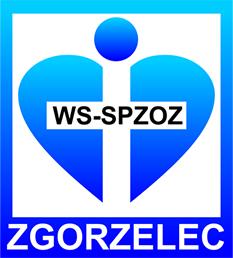 Wielospecjalistyczny Szpital - Samodzielny Publiczny 
Zespół Opieki Zdrowotnej w Zgorzelcu
Dział Zamówień Publicznych i Zaopatrzenia  ul. Lubańska 11-12, 59-900 Zgorzelec 
NIP: 615-17-06-942, REGON: 231161448 
tel. 571 334 858  |  fax 75 77 50 173
www.spzoz.zgorzelec.plMisja Szpitala: „Bezpieczeństwo przez rozwój”Zadanie nrdoświadczeniepakiet 121 102 złpakiet 210 188 złpakiet 33 610 złpakiet 46 970 złpakiet 54 156 złpakiet 621 878 złpakiet 711 786 złpakiet 826 065 złpakiet 910 288 złpakiet 1017 033 złpakiet 1110 301 złpakiet 123 356 złpakiet 133 635 złpakiet 1441 985 złpakiet 155 677 złpakiet 1642 873 złpakiet 172 479 złpakiet 18232 złZadanie nrdoświadczeniepakiet 121 102 złpakiet 210 188 złpakiet 33 610 złpakiet 46 970 złpakiet 54 156 złpakiet 621 878 złpakiet 711 786 złpakiet 826 065 złpakiet 910 288 złpakiet 1017 033 złpakiet 1110 301 złpakiet 123 356 złpakiet 133 635 złpakiet 1441 985 złpakiet 155 677 złpakiet 1642 873 złpakiet 172 479 złpakiet 18232 złZadanie nrwadiumpakiet 11 500 złpakiet 2700 złpakiet 3200 złpakiet 4500 złpakiet 5300 złpakiet 61 600 złpakiet 7800 złpakiet 81 900 złpakiet 9700 złpakiet 101 200 złpakiet 11600 złpakiet 12200 złpakiet 13200 złpakiet 143 000 złpakiet 15400 złpakiet 163 000 złpakiet 17200 złpakiet 1820 zł